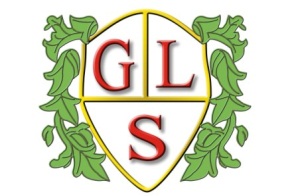 Rabbit Class Topics                      Spring Term 2023Maths EnglishClass NovelScience Human body and how it functionsElectricity and electromagnetism HistoryAncient Greeks and the Olympics GeographyFamous landmarks around the world Computing Data handling Multimedia Design and Food TechnologyElectrical objects in the kitchenMeals using eggs SpanishAnimals and pets Ordering Spanish foodArtEveryday objects artImaginative landscapesPSHEChanging adolescent body New relationships RESacred texts: Quran and BibleEaster Story and Sikh and Hindu places of worship